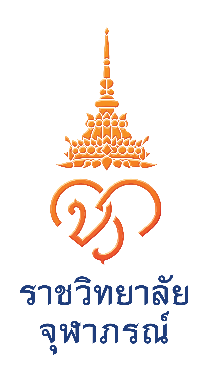 แบบประเมินคุณภาพผลงานนวัตกรรม 1. ข้อมูลเบื้องต้น	1.1 ผลงานนวัตกรรม สิ่งที่ประยุกต์สร้างสรรค์ ดัดแปลง และคิดขึ้นมาใหม่ ซึ่งครอบคลุม 	แนวคิด หลักปฏิบัติ ระบบ กระบวนการ ที่นำมาใช้เพื่อเพิ่มประสิทธิภาพ 1.2 การเผยแพร่การจดสิทธิบัตร หน่วยงานที่นำผลงานไปใช้ประโยชน์หรือนำไปสู่การผลิตเชิงพาณิชย์ฯ		 สิทธิบัตรการประดิษฐ์  		 อนุสิทธิบัตร  
		 สิทธิบัตรการออกแบบผลิตภัณฑ์ 	 อื่นๆชื่อผู้ขอกำหนดตำ.แหน่งทางวิชาการ..............................................................................................................................ขอกำหนดตำแหนงระดับ............................โดยวิธี..................ในสาขาวิชา......................................รหัส..............อนุสาขา...........................................................................รหัส.................................................................................................2. ผลการพิจารณาคุณภาพงานนวัตกรรมหมายเหตุ:5 คะแนน = ดีมาก, 4 คะแนน=ดี, 3 คะแนน= ค่อนข้างดี, 2 คะแนน=พอใช้, และ 1 คะแนน=ควรปรับปรุง3. สรุปผลการพิจารณาประเมินคุณภาพผลงานโดยรวมอยูในเกณฑ์คะแนนรวม..........................คะแนน	 A+ (45-50 คะแนน)            	 A (40 - ต่ำกว่า 45 คะแนน) 	 B (30 - ต่ำกว่า 40 คะแนน) 	 ต่ำกว่า B (ต่ำกว่า 30 คะแนน)4. จริยธรรมและจรรยาบรรณทางวิชาการ	 พบการละเมิด	 ไม่พบการละเมิด5. ความคิดเห็นเพิ่มเติม........................................................................................................................................................................................................................................................................................................................................................................................................................................................................................................................................................................................................................
ลงชื่อ...................................................................	      (..............................................................)                กรรมการผู้ทรงคุณวุฒิฯ     วันที่...............เดือน........................................พ.ศ....................*หมายเหตุ: เกณฑ์การตัดสิน 	โดยวิธีปกติ	1. ตำแหน่งผู้ช่วยศาสตราจารย์ จะต้องมีคุณภาพผลงานอยู่ในระดับ B 	2. ตำแหน่งรองศาสตราจารย์		2.1 โดยวิธีที่หนึ่ง จะต้องมีคุณภาพผลงานอยู่ในระดับ B	2.2 โดยวิธีที่สอง จะต้องมีคุณภาพผลงานอยู่ในระดับ B อย่างน้อย 1 เรื่อง และระดับ A อย่างน้อย 2 เรื่อง	3. ตำแหน่งศาสตราจารย์ 		3.1 โดยวิธีที่หนึ่ง จะต้องมีคุณภาพผลงานอยู่ในระดับ A	3.2 โดยวิธีที่สอง จะต้องมีคุณภาพผลงานอยู่ในระดับ A อย่างน้อย 3 เรื่อง และระดับ A+ อย่างน้อย 2 เรื่อง       	โดยวิธีพิเศษ	1. ตำแหน่งผู้ช่วยศาสตราจารย์ จะต้องมีคุณภาพผลงานอยู่ในระดับ B	2. ตำแหน่งรองศาสตราจารย์ จะต้องมีคุณภาพผลงานอยู่ในระดับ A	3. ตำแหน่งศาสตราจารย์ จะต้องมีคุณภาพผลงานอยู่ในระดับ A+ ผลการพิจารณาคุณภาพงานนวัตกรรมคะแนนคะแนนคะแนนคะแนนคะแนนผลการพิจารณาคุณภาพงานนวัตกรรม543211. เป็นวิธีการใหม่ทั้งหมดหรือเกิดจากการปรับปรุงเปลี่ยนแปลงวิธีการเดิม 2. ผลงานนวัตกรรมเป็นสิ่งใหม่ทั้งหมดหรือบางส่วน  3. มีการนำวิธีการจัดระบบ (System Approach) มาใช้พิจารณาองค์ประกอบทั้งส่วนข้อมูลที่ใช้เข้าไปในกระบวนการและผลลัพธ์ให้เหมาะสมก่อนที่จะทำการเปลี่ยนแปลง4. มีการพิสูจน์ด้วยการวิจัยหรืออยู่ระหว่างการวิจัยว่าจะช่วยให้ดำเนินงานบางอย่างมีประสิทธิภาพสูงขึ้น5. ยังไม่เป็นส่วนหนึ่งของระบบในปัจจุบัน กล่าวคือหากวิธีการนั้น ๆ ได้รับการนำเอา ไปใช้อย่างกว้างขวางโดยทั่วไปแล้ว และวิธีการนั้นมีประสิทธิภาพก็จะถือว่าวิธีการนั้นๆ นับเป็นเทคโนโลยี6. การเผยแพร่การจดสิทธิบัตร หน่วยงานที่นำผลงานไปใช้ประโยชน์หรือนำไปสู่การผลิตเชิงพาณิชย์ ฯลฯ7. ผลงานนวัตกรรมเป็นประโยชน์ต่อสังคมและส่งผลให้เกิดประโยชน์อย่างเป็นรูปธรรมประจักษ์ต่อสาธารณะ8. เสริมสร้างความรู้และเป็นประโยชน์ต่อวงวิชาการอย่างกว้างขวาง หรือสามารถนำไปประยุกต์ได้อย่างแพร่หลาย9. มีความคิดริเริ่ม และเป็นงานบุกเบิกทางวิชาการตลอดจนเป็นการสร้างองค์ความรู้ใหม่10. เป็นที่เชื่อถือยอมรับในวงวิชาการ หรือวิชาชีพที่เกี่ยวข้องในระดับชาติและ/หรือระดับนานาชาติ